План работы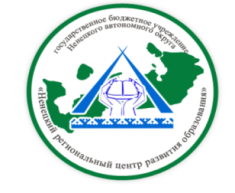 ГБУ НАО «Ненецкий региональныйцентр развития образования»на ноябрь  2016 года                                                             В течение месяцаДиректор   ГБУ НАО «НРЦРО»                                                О.Ю. КозицинаДатаМероприятиеМесто проведения и времяОтветственный1.11МО воспитателей учреждений интернатного типа «Профилактика правонарушений»ГКОУ НАО «НСКШИ»10.00Корельская Е.Ю.1.11МО учителей информатики «Анализ результатов ГИА-9 и ГИА-11 по информатике»ГБОУ НАО «СШ № 1»15.00Корельская Е.Ю.2.11Модульный семинар для учителей начальных классов «Новый уровень проектирования образовательного процесса в условиях реализации ФГОС НОО»Занятие 1 «Достижения планируемых результатов средствами учебных предметов через использование УМК» (Дистанционная лекция Издательства «Просвещение»)ГБУ НАО «НРЦРО»Конференц-зал10.00 и 15.00Петухова М.С.2.11МО учителей математики «Анализ результатов ГИА-9 и ГИА-11 по математике»ГБУ НАО «НРЦРО»Лекционный зал15.30Корельская Е.Ю.3.11Презентация использования мобильного автогородка юного пешеходаГБОУ НАО «СШ № 4»10.00Канева Л.Б.8.11Открытое занятие в рамках МО «Физическое развитие ребёнка» «Силовая тренировка с гантелями» (проводит Домрачева Г.Н. для педагогов дополнительного образования спортивной направленности)Зал фитнеса ДЮЦ «Лидер» 18.20Шамов А.С.8.11Модульный семинар для педагогов учреждений дополнительного образования детей «Организация работы экспертов регионального банка по проведению анализа результатов профессиональной деятельности педагогических работников организаций, осуществляющих образовательную деятельность»Занятие 3 «Оценка уровня квалификации педагогов на основе всестороннего анализа профессиональной деятельности аттестуемого с использованием разработанных критериев и методики оценки квалификации и уровня профессиональной компетентности педагогических работников при установлении первой (высшей) квалификационной категории»ГБУ НАО «НРЦРО»Лекционный зал10.00Хабарова К.А.9.11МО преподавателей ДШИ (художественной направленности) «Портфолио преподавателя ДШИ»ГБУ ДО НАО «ДШИ г. Нарьян-Мара»10.00Ульяновская Н.Д.9.11МО воспитателей и инструкторов по физической культуре ДОО «Актуальные проблемы физического воспитания дошкольников в свете ФГОС ДОО». Военно-спортивная игра «Зарница»ГБ ДОУ НАО «ЦРР  - детский сад «Аннушка»9.30Владимирова А.Н.10.11Открытое занятие в рамках МО «Физическое развитие ребёнка» «Тактические действия в атаке при розыгрыше аутов» (проводит Бараков И.С. для педагогов дополнительного образования спортивной направленности)Игровой зал ДЮСШ п. Искателей16.30Шамов А.С.10.11Окружной  этап олимпиады по краеведению в рамках Межрегиональной олимпиадыГБУ НАО «НРЦРО»10 ноябряТалеева Л.Я.10.11Модульный семинар для учителей гуманитарного цикла предметов «Разработка и применение мультимедийных материалов в соответствии с ФГОС ООО»Занятие 1 «ИКТ-компетентность педагога»ГБУ НАО «НРЦРО»Лекционный зал15.00Бороненко О.Н.Корельская Е.Ю.10.11Программа просвещения родителей по вопросам детской психологии и педагогики «Семья НАО – компетентная семья»3 занятие «Такой вот подростковый возраст… Чувство взрослости»ГБУ НАО «НРЦРО»Конференц-зал18.00Богданова Т.А.10.11Модульный семинар для воспитателей ДОО (направление «Речевое развитие в свете ФГОС»)«Формы работы по речевому развитию детей в дошкольных образовательных организациях в соответствии с ФГОС ДО»Занятие 2 «Опыт создания программы по подготовке к обучению грамоте детей старшего дошкольного возраста»ГБ ДОУ НАО «ЦРР – детский сад «Солнышко»13.15Владимирова А.Н.11.11Семинар для педагогов дополнительного образования спортивной направленности «Физическое развитие ребёнка» (занятие с детьми, имеющими патологии опорно-двигательного аппарата)ГБУ НАО «НРЦРО»Лекционный зал10.00Шамов А.С.14.11Муниципальный (территориальный) этап всероссийской олимпиады школьников по правуОбщеобразовательные организации14.30Ермаков А.В.15.11МО учителей физической культуры «Вопросы теоретической подготовки по физической культуре на уроках как одно из условий подготовки к Всероссийской олимпиаде школьников»ГБУ НАО «НРЦРО»Лекционный зал15.00Шамов А.С.15.11Муниципальный (территориальный) этап всероссийской олимпиады школьников по биологииОбщеобразовательные организации14.30Ермаков А.В.15.11Модульный семинар для педагогов учреждений дополнительного образования детей «Организация работы экспертов регионального банка по проведению анализа результатов профессиональной деятельности педагогических работников организаций, осуществляющих образовательную деятельность»Занятие 4 «Формирование аттестационного дела педагогического работника»ГБУ НАО «НРЦРО»Лекционный зал10.00Хабарова К.А.15.11Модульный семинар для воспитателей ДОО (направление «Речевое развитие в свете ФГОС»)«Формы работы по речевому развитию детей в дошкольных образовательных организациях в соответствии с ФГОС ДО»Занятие 3 «Есть олень – есть жизнь» (интегрированное занятие ИЗО и развития речи)ГБ ДОУ НАО «ЦРР – детский сад «Аннушка»9.00Владимирова А.Н.16.11МО учителей физики «Реализация проекта «Планета Х»ГБОУ НАО «СШ № 4»   15.00Чайка А.П.16.11Муниципальный (территориальный) этап всероссийской олимпиады школьников по информатикеОбщеобразовательные организации14.30Ермаков А.В.16.11Семинар для учителей 1-ых классов «Нейропсихологический анализ школьной неуспеваемости среди обучающихся общеобразовательных организаций»Центр «ДАР»13.30Климина С.А.Дзюба  Ю.С.16.11МО учителей технологии (обслуживающий труд) «Система оценивания обучающихся на уроках как фактор результативности образовательного процесса»ГБОУ НАО «СШ № 2» кабинет 1015.30Ульяновская Н.Д.17.11МО школьных библиотекарей «Инновационные формы работы с целью поддержки интереса обучающихся к чтению»ГБОУ НАО «СШ п. Искателей»10.00Петухова М.С.17.11Муниципальный (территориальный) этап всероссийской олимпиады школьников по русскому языкуОбщеобразовательные организации14.30Ермаков А.В.17.11МО учителей химии «Использование теории решения изобретательских задач (ТРИЗ) на уроках химии»ГБУ НАО «НРЦРО»Лекционный зал15.00Чайка А.П.17.11Модульный семинар для воспитателей ДОО (направление «Познавательное развитие в свете ФГОС ДО») «Стандартизация дошкольного детства: разнообразие форм и интеграция образовательных областей образовательных организаций при равных стартовых возможностях»Занятие 8 «Родственные отношения (графы)»;Занятие 9 «Формирование элементарных математических представлений (ФЭМП) на основе реализации регионального компонента»ГБ ДОУ НАО «ЦРР – детский сад «Аннушка»13.15Владимирова А.Н.17.11МО учителей географии «Преподавание курса краеведения в сельской школе»ГБОУ НАО «СШ № 1»   15.30Чайка А.П.17.11МО учителей музыки «Основные приёмы организации вокально-хоровой работы в общеобразовательной организации»ГБОУ НАО «СШ п. Искателей»15.30Ульяновская Н.Д.17.11Открытое занятие в рамках МО «Физическое развитие ребёнка» «Техническая подготовка. СФП. Техника удара. Упражнения для развития быстроты движения и прыгучести» (проводит  Плесовских О.В. для педагогов дополнительного образования спортивной направленности)Игровой зал ДЮЦ «Лидер»18.30Шамов А.С.18.11Открытый урок в рамках образовательного проекта «Педагогическая мастерская» «Изображение натюрморта в технике «коллаж» (проводит Минькина Ж.С. для педагогов ИЗО)ГБОУ НАО «СШ № 4»   12.20Ульяновская Н.Д.18.11Муниципальный (территориальный) этап всероссийской олимпиады школьников по физикеОбщеобразовательные организации14.30Ермаков А.В.19.11Открытое занятие в рамках МО «Физическое развитие ребёнка» Мастер-класс (проводит Блинушова А.Н. для педагогов дополнительного образования спортивной направленности)Игровой зал ГБОУ НАО «Санаторная школа-интернат» 13.00Шамов А.С.19.11Муниципальный (территориальный) этап всероссийской олимпиады школьников по ОБЖОбщеобразовательные организации10.00Ермаков А.В.21.11МО учителей технологии (технический труд) «Развитие технического творчества обучающихся через урочную и внеурочную деятельность»ГБОУ НАО «СШ № 4»   15.30Ульяновская Н.Д.21.11Муниципальный (территориальный) этап всероссийской олимпиады школьников по географииОбщеобразовательные организации14.30Ермаков А.В.22.11Открытый урок в рамках образовательного проекта «Педагогическая мастерская» «Работа над джазовой композицией» (проводит Карпунин Е.А. для педагогов дополнительного образования музыкальной направленности)ГБУ ДО НАО «ДШИ п. Искателей»16.00Ульяновская Н.Д.22.11Муниципальный (территориальный) этап всероссийской олимпиады школьников по экологииОбщеобразовательные организации14.30Ермаков А.В.22.11Семинар «Бояться не нужно, нужно знать! АнтиВИЧ/СПИД»ГБУ НАО «НРЦРО»Конференц-зал15.00Вокуева Г.В.23.11Модульный семинар для учителей естественнонаучного цикла предметов «Организация образовательного процесса в условиях реализации ФГОС ООО»Занятие 6 «Инновационная деятельность по работе с одарёнными детьми»ГБУ НАО «НРЦРО»Лекционный  зал15.00Чайка А.П.23.11Муниципальный (территориальный) этап всероссийской олимпиады школьников по историиОбщеобразовательные организации14.30Ермаков А.В.23.11Модульный семинар для учителей технологии «Образовательные технологии новых стандартов. Технология активных методов обучения (АМО)»Занятие 3 «Активные методы подачи нового материала»ГБОУ НАО «СШ № 4»   15.00Ульяновская Н.Д.23.11Модульный семинар «Стандартизация дошкольного детства: разнообразие форм и интеграция образовательных областей образовательных организаций при равных стартовых возможностях»   (направление «Трудовое  воспитание в свете ФГОС ДОО»)Занятие 2 «Знакомство с трудом повара через проектную деятельность»Занятие 3 «Развитие творческих способностей детей старшего дошкольного возраста посредством использования нетрадиционных материалов в процессе ручного труда»ГБ ДОУ НАО «Детский сад «Росток»13.15Владимирова А.Н.23.11МО преподавателей ДШИ (музыкальной направленности) «Музыкальное развитие учащихся через обучение на уроках специальности в ДШИ»ГБУ ДО НАО «ДШИ г. Нарьян-Мара»10.00Ульяновская Н.Д.24.11МО педагогов дополнительного образования «Потенциалы и возможности дошкольной образовательной организации при организации внеурочной деятельности в условиях внедрения стандартов нового поколения»ГБУ НАО «НРЦРО»Конференц-зал10.00 Петухова М.С.24.11Муниципальный (территориальный) этап всероссийской олимпиады школьников по литературеОбщеобразовательные организации14.30Ермаков А.В.24.11Программа просвещения родителей по вопросам детской психологии и педагогики «Семья НАО – компетентная семья»4 занятие «Как любить ребенка?»ГБУ НАО «НРЦРО»Конференц-зал18.00Богданова Т.А.24.11Семинар для воспитателей ДОО «Развитие речи дошкольников через театрализованную деятельность» «Эмоциональное развитие дошкольников с ограниченными возможностями здоровья (ОВЗ) средствами театра и музыки» ГБ ДОУ НАО «Детский сад «Семицветик»13.15Владимирова А.Н.24.11Модульный семинар для учителей гуманитарного цикла предметов «Разработка и применение мультимедийных материалов в соответствии с ФГОС ООО»Занятие 2 «Редактирование изображений»ГБОУ НАО «СШ № 4»15.00Бороненко О.Н.Корельская Е.Ю.24.11Заседание Главной аттестационной комиссии УО ДОК и С НАОГБУ НАО «НРЦРО»Лекционный зал14.00Хабарова К.А.24.11МО учителей ИЗО, черчения, МХК «Особенности подготовки обучающихся к результативному участию во Всероссийской олимпиаде школьников»ГБОУ НАО «СШ № 4»   15.30Ульяновская Н.Д.25.11Открытое занятие в рамках МО «Физическое развитие ребёнка» «Техническая подготовка юниора» (проводит Дуркин А.И. для педагогов дополнительного образования спортивной направленности)Тир ДЮЦ «Лидер»16.00Шамов А.С.25.11Открытое внеклассное мероприятие в рамках образовательного проекта «Педагогическая мастерская» «В. Коровицын «Детский альбом» (проводит Носова Н.А. для преподавателей ДШИ музыкальной направленности)ГБУ ДО НАО «ДШИ г. Нарьян-Мара»17.00Ульяновская Н.Д.25.11Муниципальный (территориальный) этап всероссийской олимпиады школьников по экономикеОбщеобразовательные организации14.30Ермаков А.В.25.11Муниципальный (территориальный) этап всероссийской олимпиады школьников по немецкому языкуОбщеобразовательные организации14.30Ермаков А.В.28.11Открытое занятие в рамках МО «Физическое развитие ребёнка» «Тренировка мышц ног» (проводит Козырев А.Н. для педагогов дополнительного образования спортивной направленности)Тренажёрный зал ДЮСШ «Старт»17.00Шамов А.С.28.11Муниципальный (территориальный) этап всероссийской олимпиады школьников по химииОбщеобразовательные организации14.30Ермаков А.В.28.11МО педагогов-организаторов «Формы проведения новогодних мероприятий»ГБОУ НАО «СШ № 5»15.00Корельская Е.Ю.29.11МО учителей, преподающих курс «ОРКСЭ» «Содержательно-методологические аспекты преподавания курса «ОРКСЭ»ГБОУ НАО «СШ № 5»15.00Петухова М.С.29.11Окружная олимпиада для выпускников начальной школы по математикеОбщеобразовательные организации14.30Петухова М.С.29.11Открытое внеклассное мероприятие в рамках образовательного проекта «Педагогическая мастерская», посвящённое Году кино в РФ «Музыкальный экран» (проводят Ладыкина Ю.В. и Черняева Л.Л. для преподавателей ДШИ музыкальной направленности)ГБУ ДО НАО «ДШИ г. Нарьян-Мара»17.30Ульяновская Н.Д.29.11Семинар для молодых воспитателей со стажем до 5 лет «Знакомство с планом работы на 2017 год, анкетирование»ГБ ДОУ НАО «Детский сад «Семицветик»13.15Владимирова А.Н.29.11Региональный этап олимпиады по краеведениюОбразовательные организации14.30Талеева Л.Я.29.11МО преподавателей-организаторов ОБЖ «Проблемы преподавания и оснащения уроков ОБЖ в рамках введения ФГОГС ООО»ГБУ НАО «НРЦРО»Кабинет № 715.00Шамов А.С.30.11Открытое занятие в рамках МО «Физическое развитие ребёнка» «Совершенствование техники ударов с отскока. Развитие ловкости и частоты движений» (проводит Кисляков Н.В. для педагогов дополнительного образования спортивной направленности)Игровой зал ДЮСШ «Старт»18.00Шамов А.С.30.11Муниципальный (территориальный) этап всероссийской олимпиады школьников по обществознаниюОбщеобразовательные организации14.30Ермаков А.В.30.11Окружное родительское собрание «Киберпространство. Теория безопасности»ГБУ НАО «НРЦРО»Конференц-зал18.00Зенина О.С.Вокуева Г.В.30.11Модульный семинар «Стандартизация дошкольного детства: разнообразие форм и интеграция образовательных областей образовательных организаций при равных стартовых возможностях»      (направление «Трудовое воспитание в свете ФГОС ДОО»)Занятие 4 «Взаимодействие дошкольной образовательной организации и семьи в вопросах трудового воспитания»ГБ ДОУ НАО «Детский сад «Семицветик»13.15Владимирова А.Н.30.11Открытое внеклассное мероприятие для учителей иностранного языка «Несколько слов о дружбе и любви» (проводится в рамках проекта «Внеурочная деятельность по иностранному языку)ГБОУ НАО «СШ № 3»15.00Бороненко О.Н.МероприятиеМесто проведения и времяОтветственныйТерриториальный  этап Всероссийской олимпиады школьниковГБУ НАО «НРЦРО»ноябрьЕрмаков А.В.Школьный этап окружного конкурса иллюстрированных сочинений на ненецком языке среди обучающихся 3-11 классов общеобразовательных организацийОбщеобразовательные организации1-21 ноябряТалеева Л.Я.Региональный этап окружного конкурса иллюстрированных сочинений на ненецком языке среди обучающихся 3-11 классов общеобразовательных организацийГБУ НАО «НРЦРО»22-30 ноябряТалеева Л.Я.Курсы для учителей, преподающих курс «ОРКСЭ» «ОРКСЭ и ОДНКНР (основы духовно-нравственной культуры народов России): содержательные подходы и методическое сопровождение курсов»ГБУ НАО «НРЦРО»Конференц-зал9 и 10 ноября (очный этап)9.00Петухова М.С.Курсы для воспитателей дошкольных образовательных организаций «Организация работы в дошкольных образовательных организациях в соответствие с ФГОС ДОО»ГБУ НАО «НРЦРО»Конференц-зал28 ноября  - 1 декабря9.00Владимирова А.Н.Творческий конкурс для учащихся начальной школы «телевизор – мой друг, телевизор – мой враг» (Подведение итогов)ГБУ НАО «НРЦРО»30 ноября 15.00Петухова М.С.Региональная олимпиада среди воспитанников подготовительных групп дошкольных образовательных организаций «Умники и умницы»Дошкольные образовательные организации10-20 ноябряВладимирова А.Н.Викторина для обучающихся 8-11 классов и студентов СПО, посвящённая 305-летию со дня рождения М.В. ЛомоносоваГБУ НАО «НРЦРО»ноябрьБороненко О.Н.Региональный конкурс «Математическая карусель»ГБОУ НАО «СШ № 5»3 ноября  11.00Корельская Е.Ю.Семинар по профилактике экстремизма и терроризмаГБУ НАО «НРЦРО»НоябрьОбщеобразовательные организацииКанева Л.Б.Фотоконкурс для классных руководителей «КЛАССное фото»ГБУ НАО «НРЦРО»Ноябрь (подведение итогов)Корельская Е.Ю.Декада молодого педагога:Открытие – 14.11 (лекционный зал) – 15.30Круглый стол – 21.11 (лекционный зал) – 15.30Лекции – 23.11 (конференц-зал) – 15.30Закрытие – 24.11 (лекционный зал) – 15.30ГБУ НАО «НРЦРО»14-24 ноябряКанева Л.Б.Региональный конкурс «Образ матери в русской литературе»ГБУ НАО «НРЦРО»Октябрь-ноябрьБороненко О.Н.Семинар для социальных педагогов образовательных организаций «Из опыта работы. Реализация первентивных программ, направленных на профилактику асоциального поведения несовершеннолетних в ОО НАО»ГБУ НАО «НРЦРО»Первая декада ноябряКонференц-зал14.00Вокуева Г.В.Театральный кружок «Солнышко» для детей специального класса ГКОУ НАО «НСКШИ»ГКОУ НАО «НСКШИ»1,8,15,22,29 ноябряВокуева Г.В.Нецвитай Е.С.Реализация дополнительной образовательной программы «Школа Юного психолога»Центр «ДАР»16.00Зенина О.С.Канева Т.В.Консультирование родителей (законных представителей) по вопросам обучения, развития и воспитания детейЦентр «ДАР»октябрьСпециалистыИндивидуальные коррекционно-развивающие занятия с детьми педагога-психолога, учителя-логопеда, учителя-дефектологаЦентр «ДАР»октябрьКанева Т.В.Селиверстова  Л.М.Нецвитай Е.С.Информационно-просветительская работа с населением в области предупреждения и коррекции недостатков в физическом и (или) психическом развитии и (или) отклонений в поведении детейобразовательные организации (по запросу)СпециалистыСтационарные и выездные заседания психолого-медико-педагогической комиссииЦентр «ДАР», образовательные организации    ноябрьКомиссия ПМПК